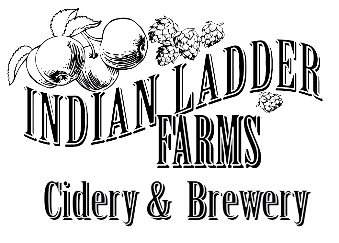 Friday RamenServed Every Friday in the Biergarten4 to 7FARM-TO-TABLE RAMENFarm-made locally sourced meat broth brimming with pork, caramelized onions, sweet pickled radishes, farm-fresh egg, seasonal vegetables, and fresh Ramen noodles$16FARM-TO-TABLE GLUTEN-FREE VEGAN RAMENFarm-made vegan broth loaded with carrots, broccoli, red onion, bell peppers, our own vegan kimchi, tofu, and rice noodles$16Local Ingredients Sourced FromHighland Hollow Farms—Schoharie, Black Horse Farms--Athens, Green Acres Community Farms—Amsterdam, Schoharie Valley Farms-Schoharie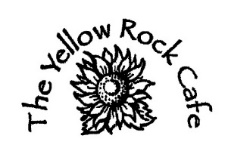 Indian Ladder Farms342 Altamont Rd.Altamont, NY